Study on the different types of Deshi Chickens and their production potentialities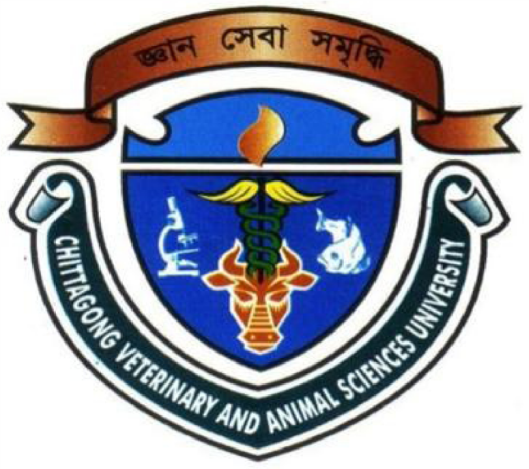 By:Sepia PaulRoll No: 11/07Reg. No: 00644Intern ID: A-07Session: 2010 – 2011A production report submitted to partial satisfaction of the requirements for the degree of  Doctor of Veterinary Medicine  Faculty of Veterinary MedicineChittagong Veterinary and Animal Sciences University Khulshi, Chittagong-4225, Bangladesh.October, 2016Study on the different types of Deshi Chickens and their production potentialities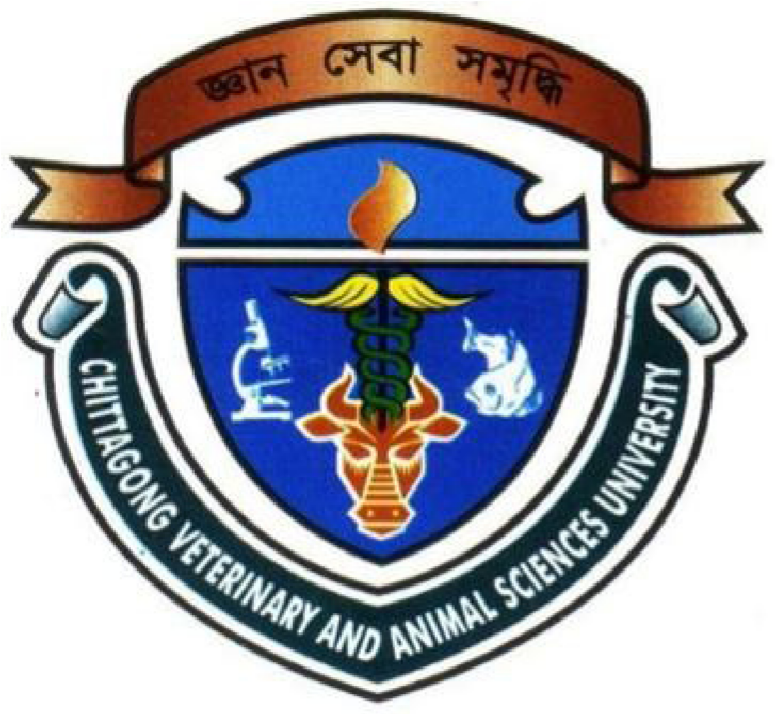 Approved by: ……………………………………………………………. Professor Md. Kabirul Islam Khan, PhD              Department of Animal Breeding and GeneticsFaculty of veterinary MedicineChittagong Veterinary and Animal Sciences UniversityKhulshi, Chittagong-4225, Bangladesh.Chittagong Veterinary and Animal Sciences University Khulshi, Chittagong-4225, BangladeshOctober, 2016.Table of ContentsContent                                                                                        Page No.Abstract :................................................................................................. viChapter 1:   Introduction…………………………............................... 1-3Chapter 2:   Material and Methods……………………………......… 4-10Chapter 3:   Result and Discussion ………………...……….....…....11-19Conclusion……………………………………………….…….….. ......20References…………………………………………….…...……......21-22Acknowledgement…………………………………………….........…..23Biography……………………………………………………….....…...24AppendixList of FiguresList of TablesAbstractThe study was conducted to identify different types of deshi chicken and study their production potentialities. A survey and direct investigation was done with designed questionnaires. On the basis of survey and direct observation, the deshi chicken was categorized according to their plumage color as Reddish Brown, Black, White, Mixed, Tan, Naked Neck and Others. It was found that, highest number of chickens in the Other (26.16%) and Reddish Brown (25%) category than others. Four types of shank colors were classified, i.e. Blackish, Yellowish, Mixed and Reddish. The most predominant shank color was mixed (42.67%). All birds had single comb (100%). The mixed type of bird laid higher number of egg (22 numbers/ month) per month than others and Black. However, Mixed, Naked Neck and Other categories of chicken laid higher weighted egg (40.8±4.80 to 49±8.72). The Mixed types of chickens laid eggs more days in number than others. Maximum chickens laid eggs during 10 to 11am. The farmers provided average 1.5 square ft floor space per chicken. The famers usually don’t vaccinate their chickens; occasionally, they vaccinate their chickens with Newcastle Disease vaccine (18.5%). According to egg laid and egg weight, the Mixed and the Black category of chickens to be better than other types.Key Words: Deshi chickens, Plumage colour, Egg, Types.Fig. no.FiguresPage no.1Reddish Brown type chickens62Black type chickens63White plumage colour chickens64Mixed type75Tan type chickens76 Naked Neck type chickens77Other types chickens88Data collection from chickens by holding and free ranging conditions99Data collection by researcher with interviewing the farmers910Egg Weighing911Different types of house1012Natural incubation1013Feed supplements to chickens and scavenging themselves10Table no.TablesPage no.1Population dynamics of the different types of deshi chickens in studied area122Different traits of laying hens according to plumage color and beak and shank color143Different traits of laying hens according to plumage color and plumage pattern154Different traits of laying hens according to plumage color and comb type.175 Time of egg laying, space per bird, housing types186Percentages of farmer’s supply of different feed supplements to the chickens18